PENNSYLVANIAPUBLIC UTILTY COMMISSIONHarrisburg, PA  17105-3265							Public Meeting held July 12, 2017Commissioners Present:	Gladys M. Brown, Chairman	Andrew G. Place, Vice Chairman	John F. Coleman, Jr.	Robert F. Powelson	David W. SweetPetition of UGI Utilities, Inc. ‒ Gas Division for	:		P-2013-2398833Approval of a Distribution System Improvement	:		Charge	:Office of Consumer Advocate	:			:			v.	:		C-2016-2540745				:	UGI Utilities, Inc. ‒ Gas Division			:           ORDER	BY THE COMMISSION:		We adopt as our action the Recommended Decision of Administrative Law Judge Conrad A. Johnson, dated May 25, 2017;	THEREFORE,	IT IS ORDERED:		1.	That the Joint Petition for Settlement of All Issues at Docket No. P-2013-2398833 submitted by UGI Utilities, Inc. ‒ Gas Division, the Office of Consumer Advocate and UGI Industrial Intervenors is approved in its entirety and without modification.		2.	That pursuant to the UGI Utilities, Inc.’s Tariff Gas – Pa. P.U.C. No. 6, Supplement 3, UGI Utilities, Inc., is permitted to exclude UGI Industrial Intervenors’ members, ArcelorMittal Steelton, LLC, Carpenter Technology Corporation, East Penn Manufacturing Company, and Lehigh Heavy Forge Corporation, from the Distribution System Improvement Charge (DSIC) as of the effective date of the DSIC tariff filing date which is January 1, 2017, and that these UGI Industrial Intervenors’ members will continue to be excluded from the DSIC as long as they meet the conditions for exemption under the UGI Utilities, Inc.’s Gas Tariff.		3.	  That UGI Utilities, Inc., will adopt tax treatment of Act 40 consistent with a final merits decision in Petition of Metropolitan Edison Co., et. al., for Approval of a DSIC, at Docket Nos. P-2015-2508942, P-2015-2508936, P-2015-2508931, and P-2015-2508948		4.	That the Formal Complaint of the Office of Consumer Advocate at Docket No. C-2016-2540745 is deemed satisfied.		5.	That upon acceptance and approval by the Commission of the Settling Parties’ Joint Petition for Settlement of All Issues and consistent with this Recommended Decision the docket in this proceeding shall be marked closed. 							BY THE COMMISSION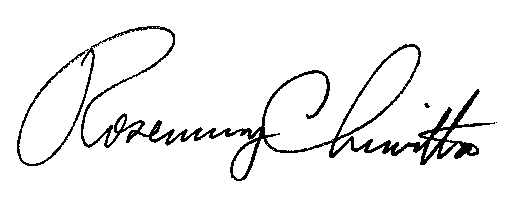 Rosemary ChiavettaSecretary(SEAL)ORDER ADOPTED:	July 12, 2017ORDER ENTERED:	July 13, 2017